Standard Operating Procedure for Disinfection of Lab Surfaces in the BSL-2 Laboratory, Bloodborne Pathogens A Standard Operating Procedure (SOP) is a written set of instructions that document how to safely perform work involving hazardous materials or hazardous operations. An SOP should be written for all procedures that pose an identified potential risk to the health and safety of the laboratory personnel. Print out the completed form and keep a readily accessible hard copy in the lab (also keeping an electronic copy is highly recommended).Chemical Name or Process:Purpose:    Potential Hazards/Toxicity:	2 common disinfecting liquids for bloodborne pathogens:Ethanol (you will dilute to 70%) is a highly flammable in both the liquid and the vapor.  It can cause serious eye irritation.  It is irritating to skin. Keep away from heat, sparks, open flames and hot surfaces.  Do not breath fumes/vapors.  Bleach (sodium hypochlorite), can be irritating to skin, eyes, and is an inhalation hazard.  Care should be taken when diluting bleach.  Never mix bleach solution with any other cleaning products.  Combining bleach with ammonia, ammonium containing products, or phosphoric acid could result in the release of chlorine gas, which can cause nausea, headache, tearing, and shortness of breath.  Leave the room immediately if this combination is suspected and seek fresh air.  Bleach can be damaging to some surfaces in a lab.  Follow manufacturer’s guidance in the use of bleach on all lab surfaces.  Engineering Controls:Personal Protective Equipment (PPE)- Hand Protection:NOTE: Consult with your preferred glove manufacturer, the (M)SDS and other sources to ensure that the gloves you plan on using are compatible with chemical(s) being used.Refer to glove selection chart from the links below:http://www.ansellpro.com/download/Ansell_8thEditionChemicalResistanceGuide.pdf ORhttp://www.allsafetyproducts.biz/page/74172ORhttp://www.showabestglove.com/site/default.aspxORhttp://www.mapaglove.com/Eye Protection :Safety glasses or chemical splash goggles, as directed by advisor/P.I..  Goggles are required whenever there is a potential for a hazardous liquid splash, as per the Chemical Hygiene Plan Sec 3.1.bSkin and Body Protection:Hygiene Measures:First Aid Procedures for Chemical ExposuresIf inhaled:In case of skin contact:In case of eye contact:If swallowed:   Special Handling and Storage RequirementsSpill and Accident Procedure Chemical Spill Dial 911 and 756-6661Spill – Assess the extent of danger.  Help contaminated or injured persons.  Evacuate the spill area.  Avoid breathing vapors.  If safe, confine the spill to a small area using a spill kit or absorbent material. Keep others from entering contaminated area (e.g., use caution tape, barriers, etc.).  Small (<1 L) – If you have training, you may assist in the clean-up effort.  Use appropriate personal protective equipment and clean-up material.  Double bag spill waste in plastic bags, label and arrange hazardous waste pick-up.  Large (>1 L) – Evacuate spill area.  Dial 911 and EH&S at 756-6661 for assistance.  Remain available in a safe, nearby location for emergency personnel.Chemical Spill on Body or Clothes – Remove clothing and rinse body thoroughly in emergency shower for at least 15 minutes.  Seek medical attention. Notify supervisor, advisor or P.I.  immediately. Chemical Splash Into Eyes – Immediately rinse eyeball and inner surface of eyelid with water from the emergency eyewash station fora minimum of 15 minutes by forcibly holding the eye open.  Seek medical attention. Notify supervisor, advisor or P.I. immediately.Medical Emergency Dial 911 or 756-6661Life Threatening Emergency, After Hours, Weekends And Holidays – Dial 911 Note: All serious injuries must be reported to Supervisor/PI within 8 hours. Note: Any and all loss of consciousness requires a 911 callNon-Life Threatening Emergency – Students: Seek medical attention at the campus Health Center M, T, Thu, Fr 8:00 am – 4:30 pm and W 9:00 am – 4:30 pmEmergency Medical services in the community are available at any time at hospital emergency rooms and some emergency care facilities.All injuries must be reported to PI/Supervisor immediately and follow campus injury reporting.  Follow procedures for reporting of student, visitor injury on the EH&S website at: http://afd.calpoly.edu/riskmgmt/incidentreporting.aspPaid staff, students, faculty: seek initial medical attention for all non-life threatening injuries at:MED STOP, 283 Madonna Road, Suite B (next to See's Candy in Madonna Plaza)
(805) 549-8880    Hours: M-F 8a - 8p; Sat/Sun 8a - 4pAfter MED Stop Hours: Sierra Vista Hospital Emergency Room 
1010 Murray Avenue (805) 546-7651, Open 24 hours All injuries must be reported to PI/Supervisor immediately and follow campus injury reporting for employee injuries (Workmen’s Comp.).  Follow procedures on the EH&S website at: http://afd.calpoly.edu/riskmgmt/incidentreporting.aspNeedle stick/puncture exposure (as applicable to chemical handling procedure) – Wash the affected area with antiseptic soap and warm water for 15 minutes. For mucous membrane exposure, flush the affected area for 15 minutes using an eyewash station. Seek medical attention.  Note: All needle stick/puncture exposures must be reported to supervisor, advisor or P.I. and EH&S office immediately.Decontamination/Waste Disposal ProcedureGeneral hazardous waste disposal guidelines:Label WasteAffix a hazardous waste tag on all waste containers as soon as the first drop of waste is added to the container.  Generic waste labels can be found here:  http://afd.calpoly.edu/ehs/docs/hazwaste_label_template.pdfStore Waste Store hazardous waste in closed containers, in secondary containment and in a designated locationDouble-bag dry waste Waste must be under the control of the person generating & disposing of itDispose of WasteDispose of regularly generated chemical waste as per guidelines on EH&S website at: http://afd.calpoly.edu/ehs/docs/csb_no6.pdfPrepare for transport for pick-up.  Use secondary containment.Call EH&S at 756-6661 for questions. Empty Containers- All other containers are legally empty once a concerted effort is made to remove, pour out, scrape out, or otherwise completely empty the vessel.  These may be disposed of as recycling or common trash as appropriate.Safety Data Sheet (SDS) LocationOnline SDS can be accessed at:  http://siri.org/msds/index.phpor MSDSOnline at:  http://hq.msdsonline.com/csuedusl/Search/Default.aspxProtocol/Procedure:NOTE:Any deviation from this SOP requires approval from PI.Date:	       P.I. or Supervisor: Documentation of Training (signature of all users is required)The Principal Investigator must ensure that his/her laboratory personnel have attended appropriate laboratory safety training or refresher training within the last one year.  Training must be administered by PI or Lab Manager to all personnel in lab prior to start of work with particularly hazardous substance or newly synthetic chemical listed in the SOP. Refresher training will need to be provided when there is a change to the work procedure, an accident occurs, or repeat non-compliance.I have read and understand the content, requirements, and responsibilities of this SOP:NameSignatureDate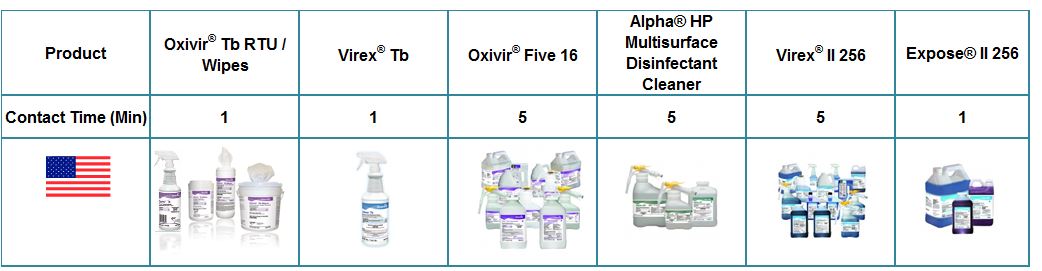 